CONSILIUL MUNICIPAL ORHEIPROIECTDECIZIE                                                                                                          Nr___________________                                                                                                                                                                                                            din_______________2017Despre aprobarea Regulamentului cu privire la înregistrarea și evidența vehiculelor cu tracțiune animalăÎn temeiul art. 14 alin. (2) lit. m) al  Legii privind administraţia publică locală nr. 436-XVI din 28 decembrie 2006, în conformitate cu prevederile Hotărîrii Guvernului nr. 1074 din  30.12.2013 pentru aprobarea Regulamentului-tip cu privire la înregistrarea şi evidenţa vehiculelor cu tracţiune animală şi modificărilor şi completărilor ce se operează în anexa nr.1 la Hotărîrea Guvernului nr. 357 din 13 mai 2009 și în scopul executării prevederilor art. 16 lit. c), art. 30 alin. (6) din Legea nr. 131-XVI din 7 iunie 2007 privind siguranţa traficului rutier, examinînd demersul Inspectoratului de Poliție Orhei nr. 6726 din 06.06.2017,CONSILIUL MUNICIPAL ORHEI DECIDE:Se aprobă Regulamentul cu privire la înregistrarea şi evidenţa vehiculelor cu tracţiune animală pe teritoriul municipiului Orhei, conform anexei nr. 1.Viceprimarii de ramură a mun. Orhei vor asigura controlul executării prezentei decizii.Viceprimar al mun.Orhei                                                                                                  Viorel DANDARAViceprimar al mun. Orhei                                                                                                Valerian CRISTEAViceprimar al mun.  Orhei                                                                                      Reghina APOSTOLOVASpecialist (jurist)                                                                                                                Serghei LABLIUC    Contabil-șef interimar                                                                                                     Anastasia ȚURCAN                                                                            Autor:                                                                                                                             Cristina COJOCARIspecialist, tel. 0235-247-37;e-mail: primaria@orhei.md Secretar al consiliului mun. Orhei                                                                                                 Ala BURACOVSCHIAnexa nr. 1
la decizia Consiliului municipal Orhei nr. _____   din _____-________-2017REGULAMENTUL 
cu privire la înregistrarea şi evidenţa vehiculelor 
cu tracţiune animală în municipiul Orhei
I. Dispoziţii generale1. Regulamentul cu privire la înregistrarea şi evidenţa vehiculelor cu tracţiune animală (în continuare – Regulament) stabileşte:a) procedura de înregistrare şi evidenţă a vehiculelor cu tracţiune animală aflate în posesia persoanelor fizice sau juridice, domiciliate sau cu sediu în raza municipiului Orhei, precum şi verificarea corespunderii acestor vehicule normelor de securitate şi admiterii lor la trafic.
    	b) lista documentelor necesare pentru înregistrarea vehiculelor cu tracţiune animală;
   	c) modalitatea de ţinere a registrului evidenţei vehiculelor cu tracţiune animală.2. În sensul prezentului Regulament, noţiunile şi termenii enunţaţi semnifică următoarele: vehicul cu tracţiune animală (în continuare – vehicul) – căruţe, trăsuri, sănii trase de animale de tracţiune (cai, măgari, bivoli etc.) care sînt utilizate de către persoane fizice sau juridice în activitatea agricolă şi administrativ-gospodărească;registru – totalitatea informaţiilor documentate ţinute manual şi/sau în sistem informaţional automatizat de către autoritatea publică locală în scopul ţinerii evidenţei datelor cu referinţă la vehicule cu tracţiune animală înregistrate, a proprietarilor acestora şi a animalelor care participă la trafic;certificat de înregistrare a vehiculului – document oficial care confirmă înregistrarea vehiculului şi permite posesorului ori uzufructuarului exploatarea acestuia;înregistrare – procedură tehnică de înscriere a datelor referitoare la vehiculele cu tracţiune animală existente în municipiul Orhei și efectuată la solicitarea persoanei interesate;număr de înregistrare – numărul atribuit unui vehicul în vederea identificării acestuia în circulaţie, format din litere majuscule ale alfabetului latin şi din cifre arabe de culoare albă, conform anexei nr. 1 la Regulament.Regulamentul este elaborat în conformitate cu prevederile Hotărîrii Guvernului nr. 1074 din  30.12.2013 pentru aprobarea Regulamentului-tip cu privire la înregistrarea şi evidenţa vehiculelor cu tracţiune animală şi modificărilor şi completărilor ce se operează în anexa nr.1 la Hotărîrea Guvernului nr. 357 din 13 mai 2009; prevederilor art. 16 lit. c), art. 30 alin. (6) din Legea nr. 131-XVI din 7 iunie 2007 privind siguranţa traficului şi art. 14 alin. (2) lit.m) din Legea nr. 436-XVI din 28 decembrie 2006 privind administraţia publică locală.II. Înregistrarea vehiculelor 3. Proprietarii de vehicule sînt obligaţi să le înregistreze/reînregistreze înainte de a le pune în circulaţie, conform procedurii stabilite de prezentul Regulament, la Primăria muncipiului Orhei. 4. Înregistrarea/reînregistrarea vehiculelor se face contra plată, 200,0 lei pentru fiecare unitate. Taxa este stabilită de către consiliul local al municipiului Orhei.5. Cererea privind înregistrarea vehiculului se depune de către solicitant sau persoana împuternicită de acesta, conform modelului cererii expuse în anexa nr. 2 la prezentul Regulament, la Primăria muncipiului Orhei prin intermediul Centrului de informare și prestări servicii.6. La cerere se anexează următoarele documente:a) actul de identitate;b) actul de identitate al persoanei împuternicite şi copia procurii, după caz;c) declaraţie pe propria răspundere cu privire la modul de intrare în posesia respectivului vehicul, conform modelului din anexa nr.3 la prezentul Regulament;d) certificatul de înregistrare a vehiculului în cazul reînregistrării;e) actul atestator (recipisa) cu privire la transmiterea vehiculului în folosinţă;g) dovada de plată a taxelor stabilite pentru înregistrare sau reînregistrare.7. Reînregistrarea vehiculului ca urmare a înstrăinării acestuia se efectuează în baza solicitării în scris a cumpărătorului conform procedurii stabilite de prezentul Regulament.
    	8. Actele ce au servit ca bază la înregistrarea, reînregistrarea şi radierea din evidenţă a vehiculelor se păstrează timp de 3 ani. 9. Autoritatea executivă a administraţiei publice locale (primarul sau viceprimarul) desemnează prin dispoziţie o persoană responsabilă pentru efectuarea înregistrării vehiculelor şi în sarcina căruia va intra examinarea şi verificarea documentelor prevăzute la pct. 5 din prezentul Regulament. Respectarea acestor cerinţe va constitui temei pentru înregistrarea vehiculelor şi eliberarea certificatului respectiv posesorului acestuia. În cazul nerespectării acestor cerinţe înregistrarea va fi posibilă doar după înlăturarea neajunsurilor depistate.10. La înregistrare, registratorul înscrie pe vehicul, într-un singur rînd, un număr unic de înregistrare compus de 2 litere care indică codul unităţii administrativ-teritoriale de nivelul al doilea, urmate de 2 litere ce indica abrevierea localităţii şi numărul de ordine începînd cu 001. 11. Numărul de înregistrare trebuie să fie înscris prin aplicarea vopselei de culoare albă în spatele vehiculului, pe axa de simetrie a acestuia folosind un şablon. În cazul în care vehiculul nu are obloane, în partea din spate trebuie fixat un panou cu dimensiunile care vor permite aplicarea numărului de înregistrare.12. Pentru fiecare vehicul înregistrat se eliberează un certificat de înregistrare, conform anexei nr. 4 la prezentul Regulament şi se execută înscrierea numărului de înregistrare atribuit.13. În schimbul certificatelor de înregistrare pierdute se eliberează duplicatele acestora. Eliberarea duplicatelor se efectuează numai după verificarea vehiculelor, contra plată. 14. Certificatele şi duplicatele se vor confecţiona de către agenţii economici la comanda autorităţii administraţiei publice locale.III. Evidenţa vehiculelor15. Evidenţa vehiculelor înregistrate sau radiate din registru se ţine de persoana responsabilă, datele fiind introdu-se într-un registru special, conform modelului din anexa nr.5 la prezentul Regulament.16. Registrul se ţine în formă manuală şi/sau electronică, în limba de stat. 17. Înscrierile în registru se fac imediat în baza datelor din documentele prezentate pentru înregistrare şi acestea se efectuează astfel încît să fie eliminată posibilitatea radierii, ştergerii, distrugerii lor prin metode mecanice, chimice sau în alt mod, iar filele trebuie să fie numerotate, şnuruite şi sigilate.18. Rectificările, modificările şi completările care pot apărea pe perioada ţinerii evidenţei datelor din registru, ca urmare a înstrăinării, distrugerii, uzurii, lichidării, pierderii, radierii obiectului înregistrat se introduc în registrul de bază în rubrica respectivă.19. Registratorul este obligat:a) să nu admită distrugerea datelor din registru;b) să prezinte informaţia necesară cu privire la datele din registru la solicitarea autorităţilor publice şi a persoanelor interesate în modul stabilit de legislaţia în vigoare.20. Extrasul din registru se prezintă şi se autentifică prin semnătura registratorului, cu aplicarea ştampilei autorităţii administraţiei publice locale, şi se eliberează gratuit.21. Ţinerea evidenţei în formă manuală şi/sau electronică se efectuează în modul şi în condiţiile prevăzute de Legea nr. 71-XVI din 22 martie 2007 cu privire la registre.IV. Radierea din registru a vehiculelor 22. Radierea din registru a vehiculelor se efectuează gratuit de către Primăria municipiului Orhei, în baza cererii simple depuse de posesorul vehiculului sau a persoanei împuternicite.23. Proprietarii de vehicule înregistrate sînt obligaţi să solicite radierea acestora din registru în următoarele cauze:a) la trecerea vehiculelor în proprietatea altei persoane; b) la schimbarea domiciliului sau sediului în raza de competenţă a altei autorităţi administrativ-teritoriale;c) la scoaterea definitivă din Republica Moldova;d) dacă vehiculul a devenit impropriu din punct de vedere tehnic pentru a circula pe drumurile publice.24. În cazul radierii vehiculului din registru în legătură cu trecerea într-o localitate deservită de altă autoritate a administraţiei publice locale, proprietarului i se restituie certificatul de înregistrare cu menţiunea respectivă.25. La radierea vehiculului din registru, în fişa de evidenţă se efectuează înscrierea respectivă.Secretar al consiliului municipal Orhei                                     Ala BuracovschiAnexa nr. 1la Regulamentul cu privire laînregistrarea şi evidenţa vehiculelorcu tracţiune animalăNumărul de înregistrare avehiculului cu tracţiune animalăNumărul de înregistrare este compus din 2 litere care indică codul unităţii administrativ-teritoriale al Republicii Moldova, urmate de 2 litere ce indica abrevierea localităţii şi numărul de ordine începînd cu 001, de culoare albă cu dimensiunile literelor şi cifrelor, după cum urmează:1) înălţimea literelor şi cifrelor de 76 mm;2) grosimea liniilor de formare a literelor şi cifrelor de 11 mm;3) lăţimea literelor şi cifrelor de 49,5 mm şi, respectiv, de 44 mm;4) distanţa dintre codul unităţii administrativ-teritoriale şi abrevierea localităţii, precum şi dintre abrevierea localităţii şi numărul de înregistrare de 10 mm;5) alte distanţe dintre litere şi cifre de 5 mm. Model: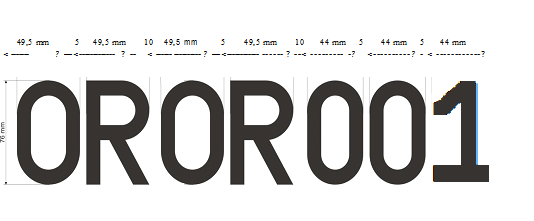 Anexa nr. 2la Regulamentul cu privire la înregistrarea şi evidenţa vehiculelor cu tracţiune animalăPRIMARULUI MUNICIPIULUI ORHEICERERESubsemnatul _____________________________________________________________domiciliat în localitatea __________, raionul _____________, rog înregistrarea/reînregistrarea şi luarea la evidenţă a vehiculului cu tracţiune animală care se află în proprietate personală.Vehiculul cu tracţiune animală constă din ________ căruţă, sanie, trăsură ________ animal/animale de tracţiune. Datele cu referinţă la informaţia prezentată sînt autentice şi responsabilitatea asupra lor îmi o asum.Data                                                                         SemnăturaAnexa nr. 3la Regulamentul cu privire la înregistrarea şi evidenţa vehiculelor cu tracţiune animalăPRIMARULUI MUNICIPIULUI ORHEIDeclaraţie pe propria răspundere cu privirela modul de intrare în posesia vehiculului cu tracţiune animalăSubsemnatul _____________________________________________________________domiciliat în localitatea __________, raionul _____________, declar pe propria răspundere că vehiculul cu tracţiune animală se află în proprietate personală.Vehiculul cu tracţiune animală constă din ________ căruţă, sanie, trăsură ____________ animal/animale de tracţiune. Data                                                                      SemnăturaAnexa nr.4la Regulamentul cu privire la înregistrarea şi evidenţa vehiculelor cu tracţiune animalăDatele din certificatul deînregistrare a vehiculului cu tracţiune animalăCertificatul de înregistrare include datele despre proprietar, numărul de înregistrare, tipul vehiculului, destinaţia vehiculului, parametrii tehnicii ai vehiculului, numărul de animale, datele despre animalul de tracţiune şi numărul de locuri.  Numărul certificatului _________  Data eliberării __________________A) «DATELE PROPRIETARULUI» − Numele, prenumeleA1    Numărul de identificare de stat al titularului (IDNP)A2   Adresa B) «Numărul de înregistrare» C) «CARACTERISTICa VEHICULULUI» C1    TIPUL Vehiculului (căruţă, faeton, sanie  etc.) C2  Destinaţia C3    Parametrii tehnici : Numărul de axe, Lungimea, LĂŢIMEA, ÎnĂLŢIMEAD) Animalul de tracţiuneD1  Numărul de animale«NOŢIUNI» − informaţie suplimentară ce ţine de vehicul şi animale «RADIERE» − date ce ţin de radierea vehiculului din registruCertificatul de înregistrare prezintă o blanchetă personalizată de strictă evidenţă cu dimensiunile 100×147 mm, care se strînge în două după completare. Blancheta se perfectează pe hîrtie specială, cu semne de protecţie.                Anexa nr. 5la Regulamentul cu privire la înregistrarea şi evidenţa vehiculelor cu tracţiune animalăRegistrul de evidenţă a vehiculelor cu tracţiune animală din municipiul OrheiNr.d/oProprietarul(numele, prenumele) Datele personale(numărul de identificare)Tipul vehicululuiTipul vehicululuiDestinaţia vehicululuiDestinaţia vehicululuiAnimalul(specia)Parametrii vehicululuiNumărul animalelorNumărul de înregistrare Semnătura titularuluiEvidenţa vehiculelor înregistrate, înstrăinate, distruse, uzate, lichidate, pierdute, radiate Nr.d/oProprietarul(numele, prenumele) Datele personale(numărul de identificare)Tipul vehicululuiTipul vehicululuigeneralăspecialăAnimalul(specia)Parametrii vehicululuiNumărul animalelorNumărul de înregistrare Semnătura titularuluiEvidenţa vehiculelor înregistrate, înstrăinate, distruse, uzate, lichidate, pierdute, radiate Nr.d/oProprietarul(numele, prenumele) Datele personale(numărul de identificare)cu 1 axăcu 2 axegeneralăspecialăAnimalul(specia)Parametrii vehicululuiNumărul animalelorNumărul de înregistrare Semnătura titularuluiEvidenţa vehiculelor înregistrate, înstrăinate, distruse, uzate, lichidate, pierdute, radiate 